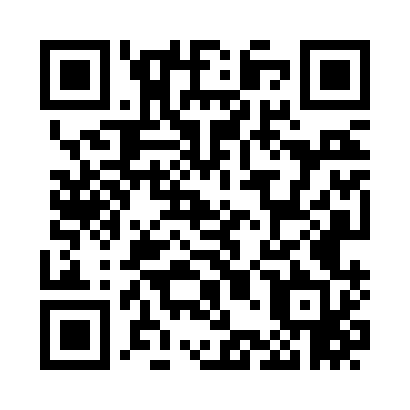 Prayer times for New Santa Fe, Missouri, USAMon 1 Jul 2024 - Wed 31 Jul 2024High Latitude Method: Angle Based RulePrayer Calculation Method: Islamic Society of North AmericaAsar Calculation Method: ShafiPrayer times provided by https://www.salahtimes.comDateDayFajrSunriseDhuhrAsrMaghribIsha1Mon4:235:571:225:198:4810:222Tue4:245:581:235:198:4810:213Wed4:245:581:235:198:4710:214Thu4:255:591:235:198:4710:205Fri4:265:591:235:198:4710:206Sat4:276:001:235:198:4710:207Sun4:286:001:245:198:4610:198Mon4:286:011:245:198:4610:189Tue4:296:021:245:198:4610:1810Wed4:306:021:245:198:4510:1711Thu4:316:031:245:198:4510:1712Fri4:326:041:245:198:4410:1613Sat4:336:041:245:198:4410:1514Sun4:346:051:245:198:4310:1415Mon4:356:061:255:198:4310:1316Tue4:366:071:255:198:4210:1217Wed4:376:071:255:198:4210:1218Thu4:386:081:255:198:4110:1119Fri4:396:091:255:198:4010:1020Sat4:416:101:255:198:4010:0921Sun4:426:111:255:198:3910:0822Mon4:436:111:255:198:3810:0623Tue4:446:121:255:198:3710:0524Wed4:456:131:255:188:3610:0425Thu4:466:141:255:188:3610:0326Fri4:476:151:255:188:3510:0227Sat4:496:161:255:188:3410:0128Sun4:506:161:255:188:339:5929Mon4:516:171:255:178:329:5830Tue4:526:181:255:178:319:5731Wed4:546:191:255:178:309:55